IKEA Inspiration Sheet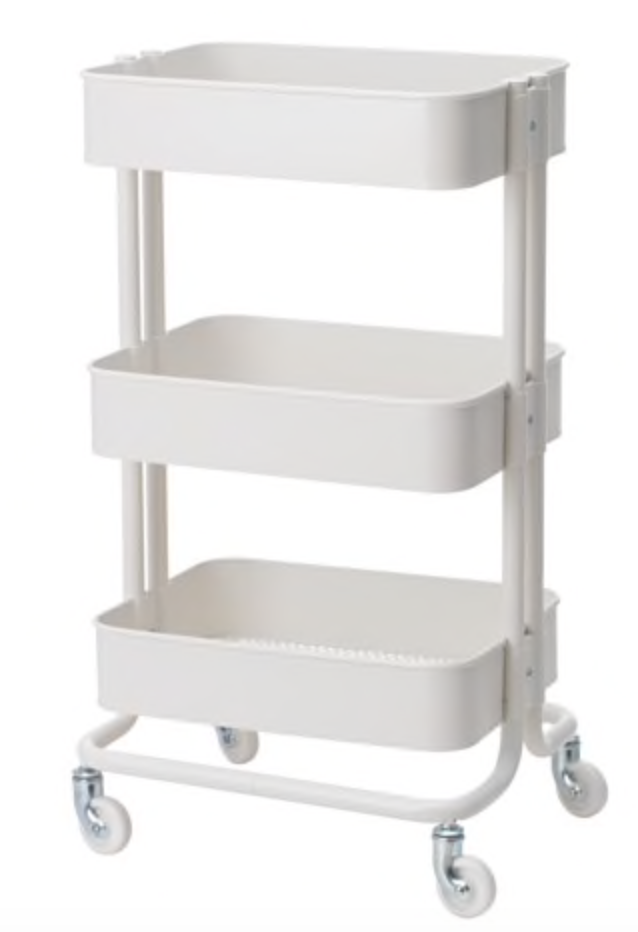 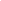 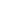 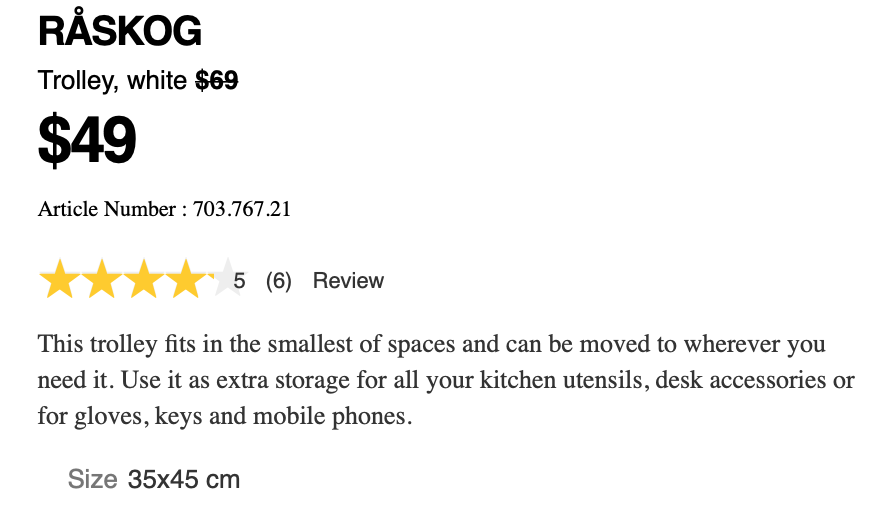 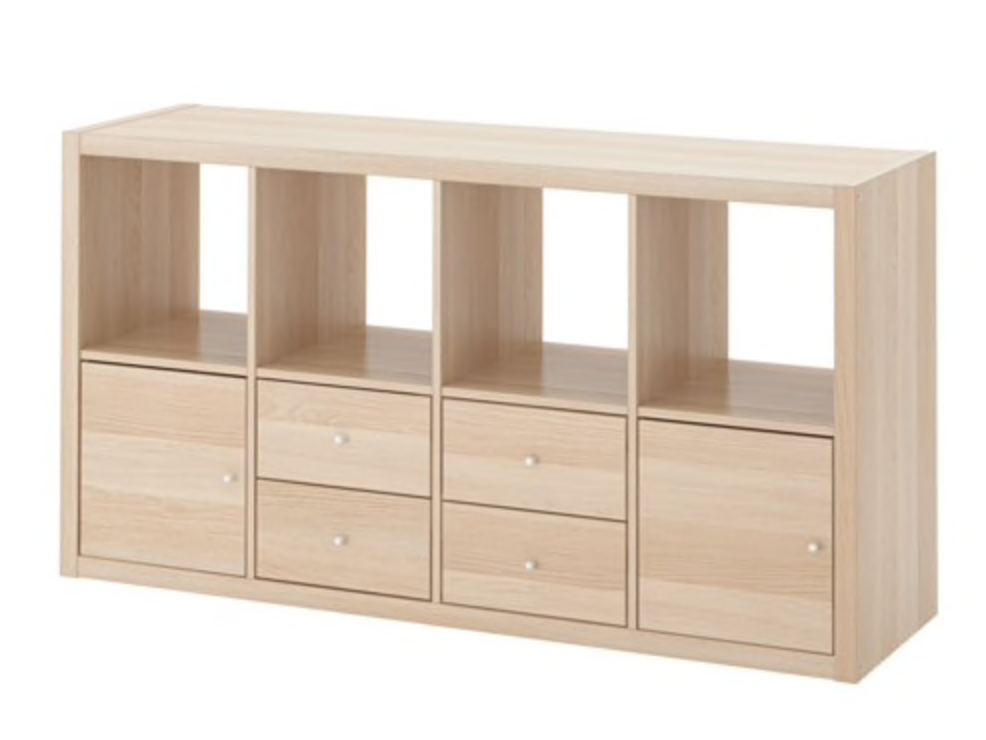 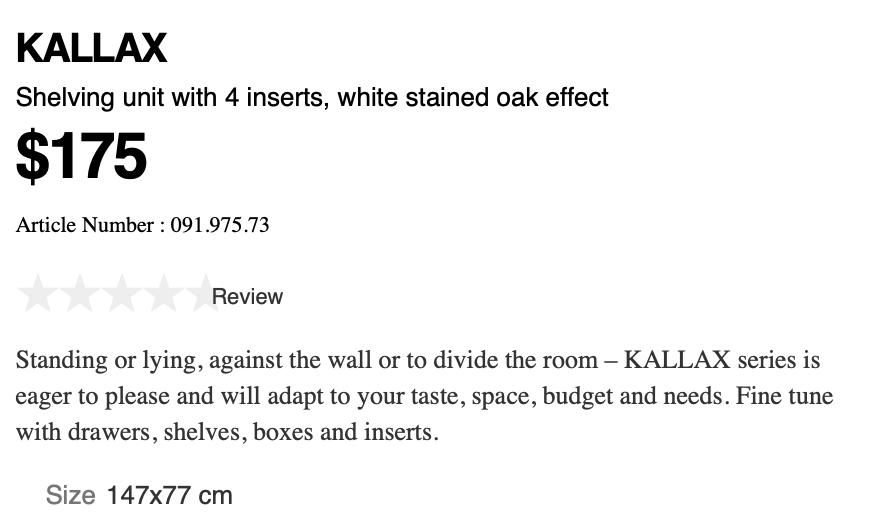 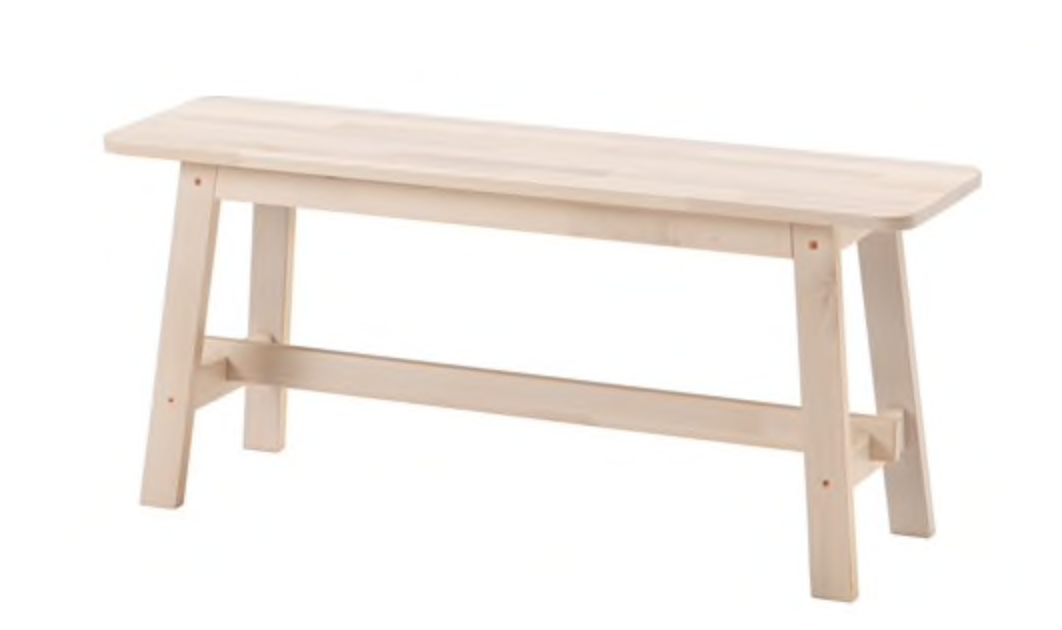 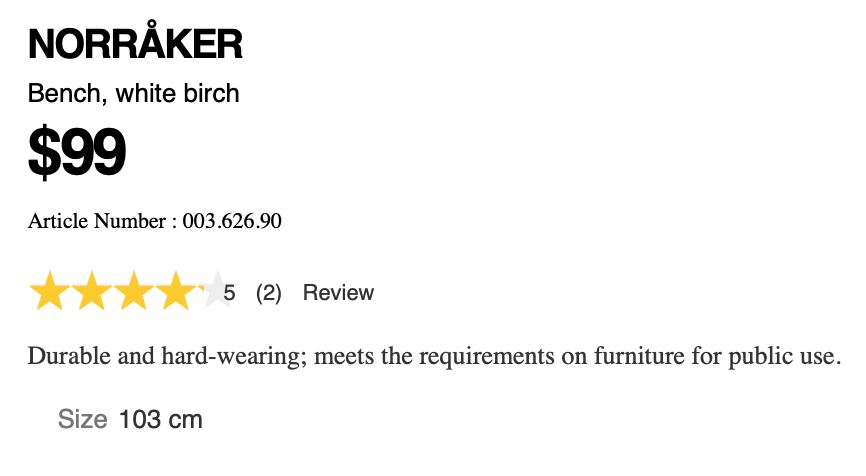 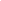 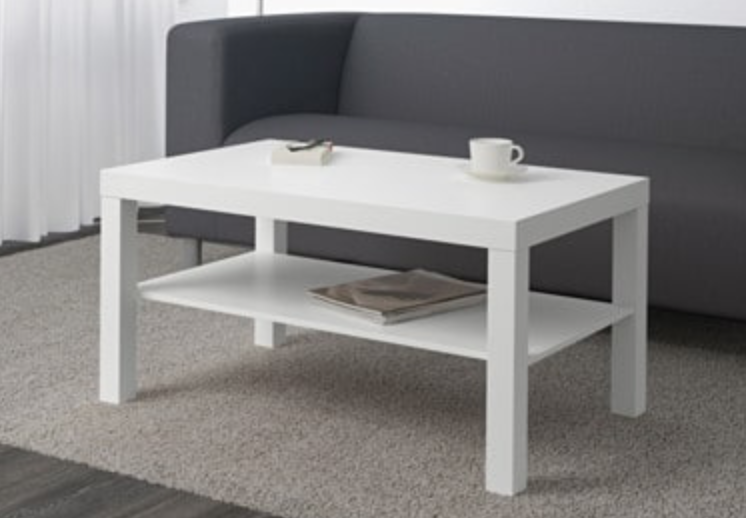 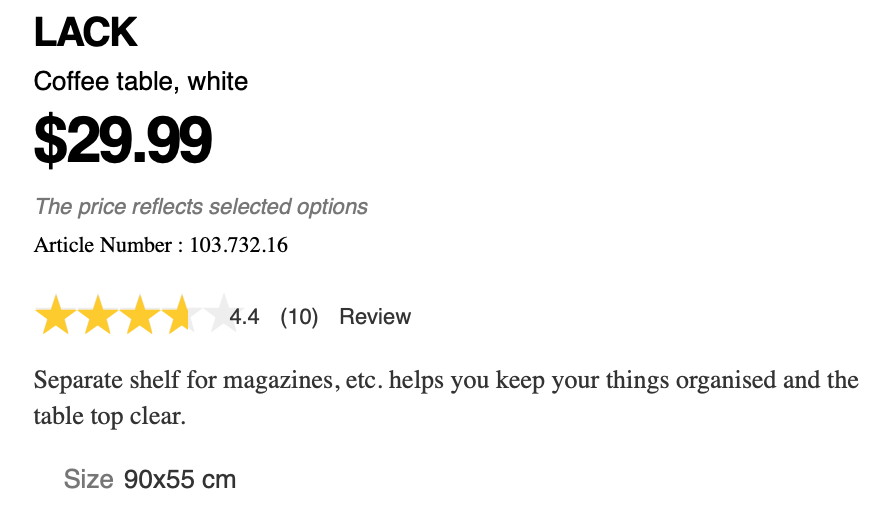 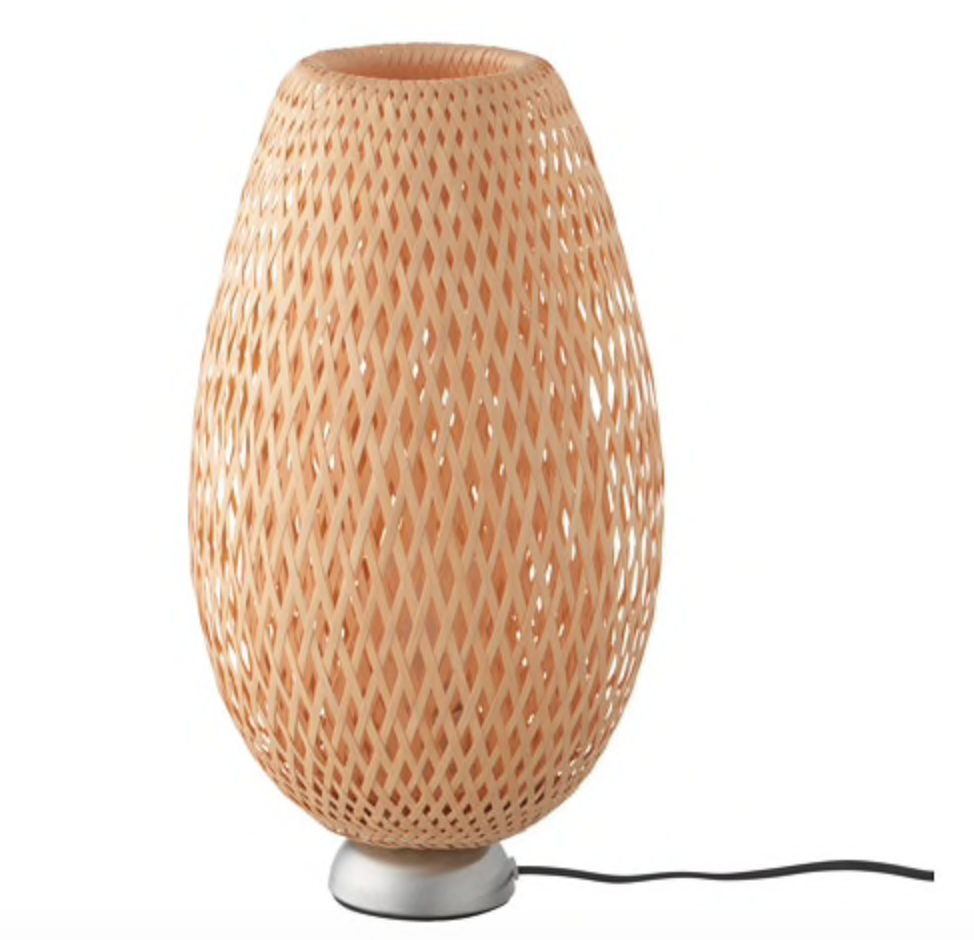 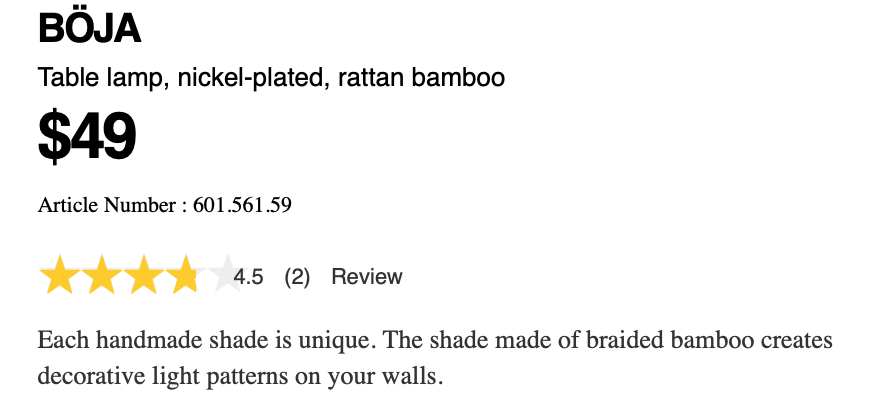 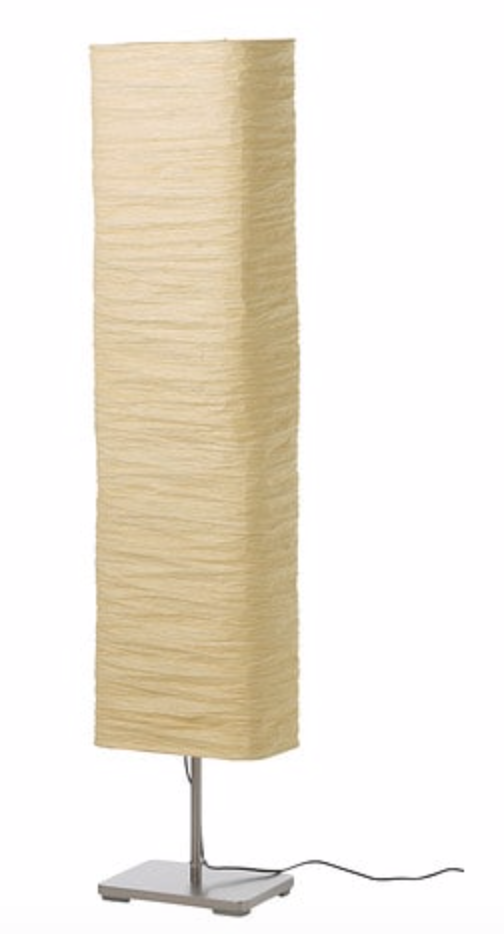 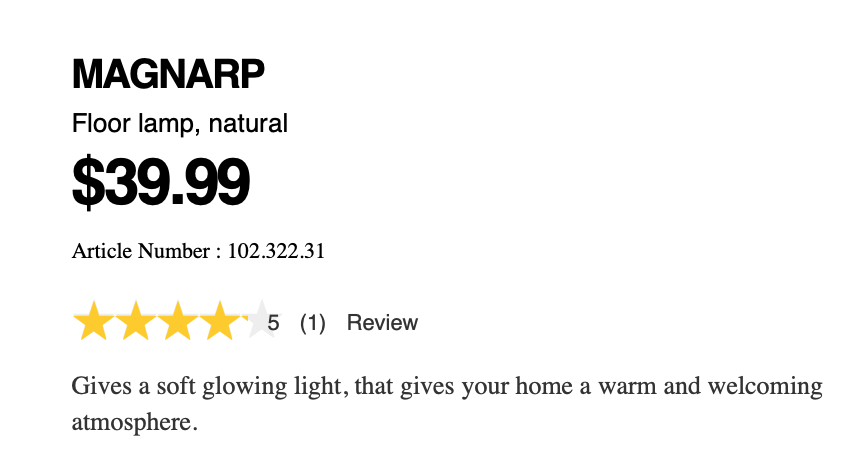 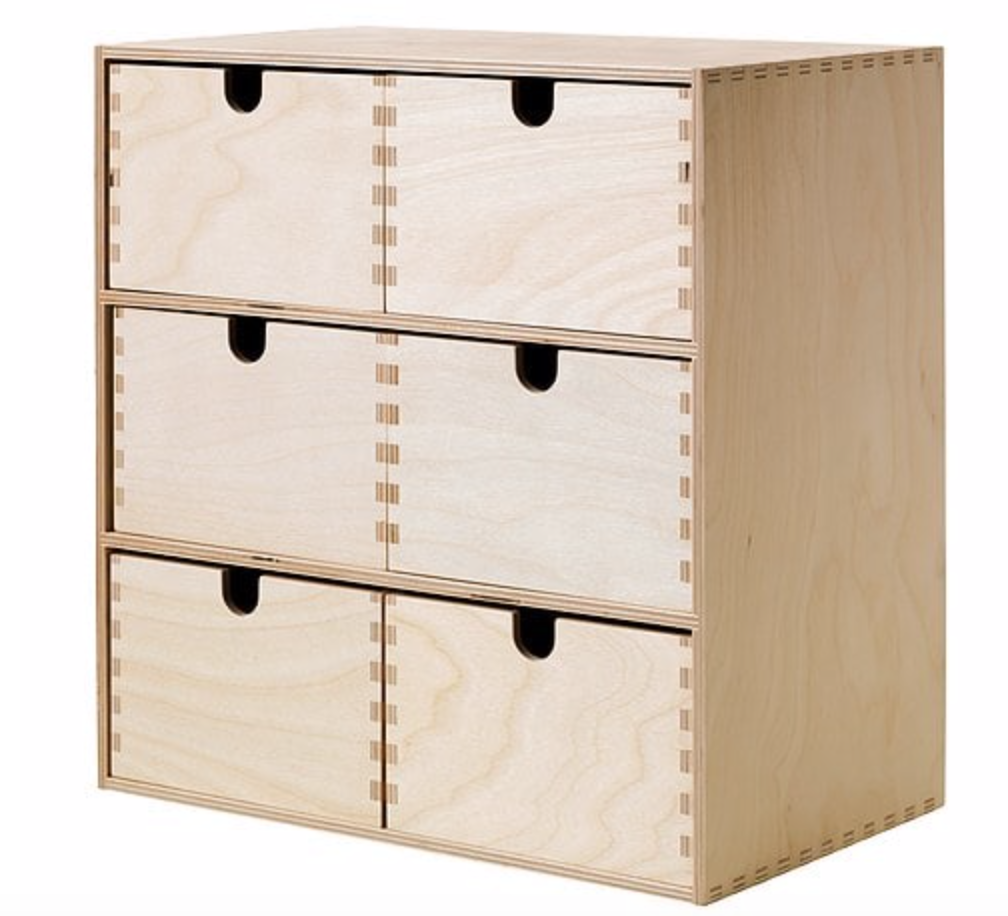 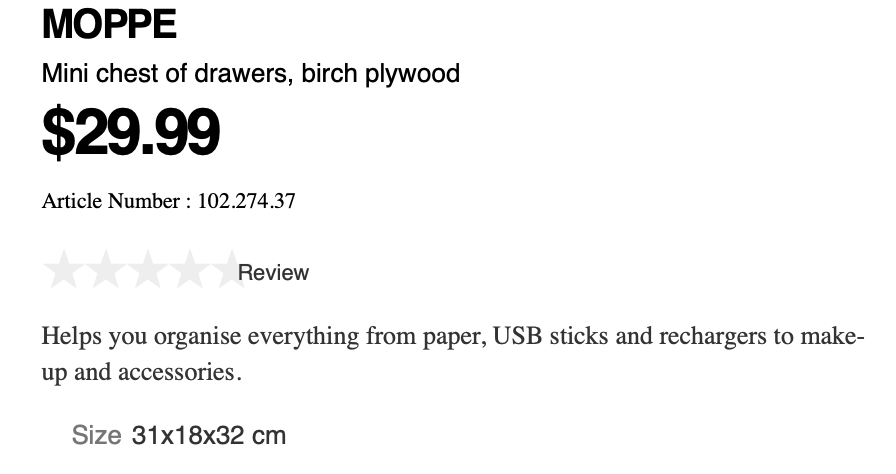 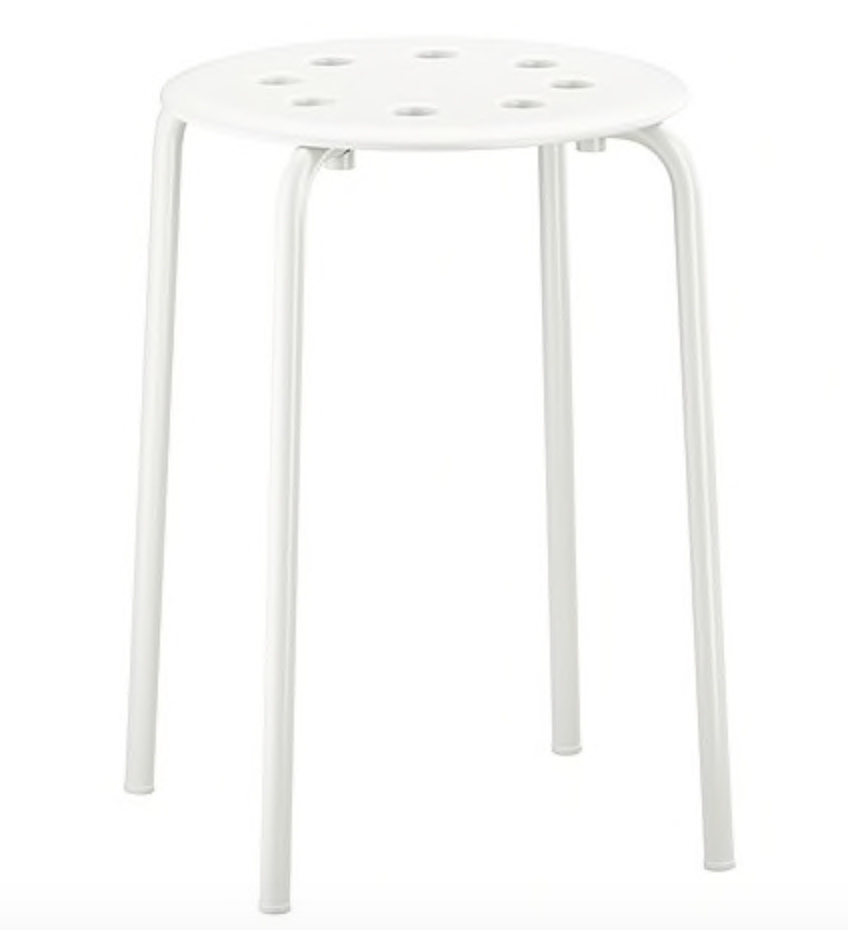 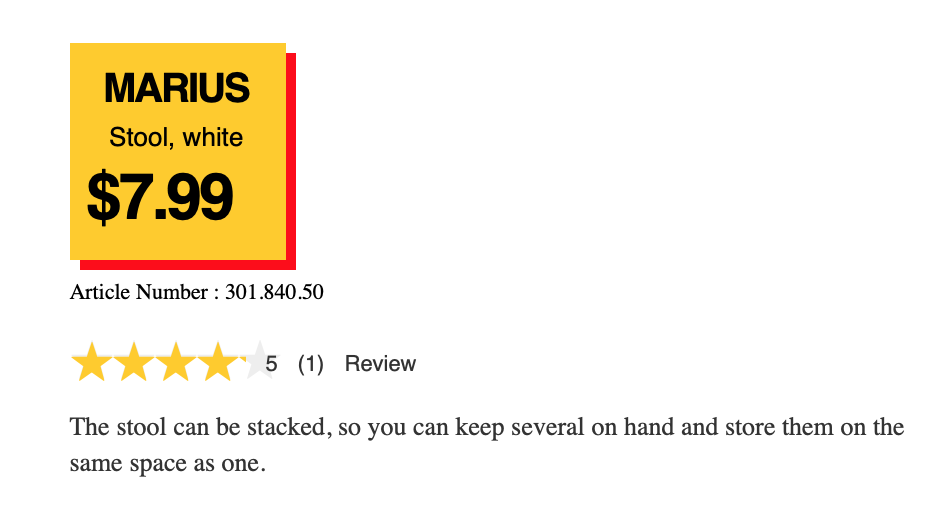 Other ideas: Wicker and felt Baskets, place mats,cork heat mats, table cloths, picture frames,wooden storage cratesglass jars/vasesplants and flowers